NATIONAL INSTITUTE OF FOOD TECHNOLOGY ENTREPRENEURSHIP AND MANAGEMENT, KUNDLI,Institute of National Importance (INI) vide Gazette of India CG_DL_E-30072021-228614Website: www.niftem.ac.in, Email – admission@niftem.ac.in, Phone – 0130-228-1101/1020,Plot No. 97, Sector-56, HSIIDC Industrial Estate, Kundli, District Sonipat, Haryana-131028FEE STRUCTURENote:  1. Mess charges/advance is payable per semester, which is variable, and has to be paid at the time of joining to Hostel.2. For Ph.D the thesis evaluation charges @ Rs. 15,000/- are payable at the time of thesis submission. 3. Fees for Part Time PhD Candidate will be same as that of regular candidates except Hostel Fees, if the same is not availed.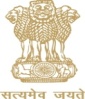 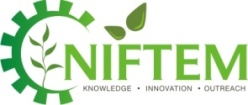 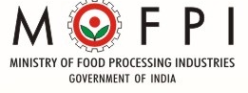 Ph.D PROGRAMME – 2022-23Ph.D PROGRAMME – 2022-23Ph.D PROGRAMME – 2022-23PARTICULARSCATEGORYCATEGORYPARTICULARSOPEN/ OBC-NCL/ /GEN-EWSSC/SC-PwD/ST/ST-PwD/Open-PwD/ OBC-NCL-PwD/ GEN-EWS-PwDTUTITION FEE122200ENROLMENT & REGISTRATION CHARGES50005000LABORATORY CHARGES1150011500LIBRARY CHARGES30003000INSTITUTIONAL DEVELOPMENT FUND80008000EXAMINATION CHARGES00OUTREACH ACTIVITIES00STUDENT ACTIVITY CHARGES28002800MEDICAL CHARGES(INDLUDING MEDICAL INSURANCE)20002000HOSTEL ROOM RENT INCLUDING ELECTRICITY, IT, WATER CHARGES90009000ONE TIME CHARGES – 1. SECURITY DEPOSIT (REFUNDABLE) FOR INSTITUTION, LIBRARY & MESS1500015000ONE TIME CHARGES - 2. CHARGES FOR  ALUMNI MEMBERSHIP& IDENTITY CARD1165011650TOTAL 1ST SEMESTER FEE8017067950